**Please complete and return .pdf copy to glister0427@gmail.com by December 23rd, 2012**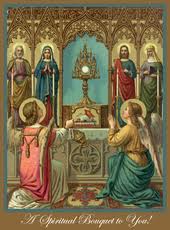  In thanksgiving for his support of the reverent celebration of the Holy Mass A Spiritual Bouquet for Bishop Robert C. Morlino  ☐  Holy Mass☐  Rosary☐  Eucharistic Adoration☐  Chaplet of Divine Mercy☐  Stations of the Cross☐  Other Devotion or Personal Sacrifice (                                                )Offered by:    __________________________________________________________________________________(Name and Parish)Personal note: